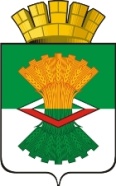 АДМИНИСТРАЦИЯМАХНЁВСКОГО МУНИЦИПАЛЬНОГО ОБРАЗОВАНИЯПОСТАНОВЛЕНИЕ22 сентября  2015  года  №  786п.г.т. МахнёвоО внесении изменений в постановление Администрации Махнёвского муниципального образования № 84 от 08.02.2011 года «Об утверждении Перечня муниципального имущества, предназначенного для оказания имущественной поддержки субъектам малого и среднего предпринимательства и организациям, образующим инфраструктуру поддержки субъектов малого и среднего предпринимательства в Махнёвском муниципальном образовании» Рассмотрев обращение от ИП Шаламов от 07.09.2015 года, руководствуясь Федеральным законом от 6 октября 2003 года N 131-ФЗ "Об общих принципах организации местного самоуправления в Российской Федерации", Федеральным законом от 26 июля 2006 года № 135-ФЗ «О защите конкуренции», Федеральным законом от 24 июля 2007 года № 209-ФЗ «О развитии малого и среднего предпринимательства в Российской Федерации», решением Думы Махнёвского муниципального образования от 01 октября 2009 года № 191 «Об утверждении Положения о порядке формирования, ведения и обязательного опубликования перечня муниципального имущества предназначенного для оказания имущественной поддержки субъектам  малого и среднего предпринимательства и организациям,  образующим инфраструктуру поддержки субъектов малого и среднего предпринимательства в Махнёвском муниципальном образовании» (с изменениями от 29.11.2012 г., № 286, от 07.08.2013 г. № 369), Уставом Махнёвского муниципального образования  ПОСТАНОВЛЯЮВ постановление Администрации Махнёвского муниципального образования № 84 от 08.02.2011 года «Об утверждении Перечня муниципального имущества, предназначенного для оказания имущественной поддержки субъектам малого и среднего предпринимательства и организациям, образующим инфраструктуру поддержки субъектов малого и среднего предпринимательства в Махнёвском муниципальном образовании» внести следующие изменения: Перечень муниципального имущества, предназначенного для оказания имущественной поддержки субъектам малого и среднего предпринимательства  и организациям, образующим инфраструктуру поддержки субъектам малого и среднего предпринимательства в Махнёвском муниципальном образовании изложить в следующей редакции (прилагается). Опубликовать настоящее постановление в газете «Алапаевская искра» и разместить на официальном сайте Махнёвского муниципального образования в сети «Интернет». Контроль за исполнением настоящего постановления возложить на заместителя главы Администрации Махнёвского муниципального образования по вопросам экономике, жилищно-коммунального хозяйства, транспорту и связи А.В. Лызлова. Вр.и.о. главы АдминистрацииМахнёвского муниципального образования                       В.В. КолотвинПриложение к Постановлению АдминистрацииМахнёвского муниципального образования от 22.09.2015 года № 786  Перечень муниципального имущества, предназначенного для оказания имущественной поддержки субъектам малого и среднего предпринимательства и организациям, образующим инфраструктуру поддержки субъектов малого и среднего предпринимательства в Махнёвском муниципальном образованииРаздел 1. Недвижимое имуществоРаздел 2. Движимое имущество № п/пНаименование имущества Место расположение Общая площадь (кв.м.)Этажность Назначение Основание включения  Дополнительная информация 123456781Здание конторы624621, Свердловская область, Алапаевский район, п.г.т. Махнёво, ул. Советская, 3а2601Размещение деревообрабатывающего предприятия Письменное обращение субъекта малого и среднего предпринимательства Здание кирпичное1985 года постройки № п/п Наименование имущества Назначение Основные характеристики имущества Основание включения Дополнительная информация 1234561Дизель-генераторUralPower АД 16-Т400-1РРезервный источник электроэнергии Серийный номер - UP 14010125КГод выпуска - 2015, Мощность - 20 кВа, Мощность - 16 кВтНапряжение- 380/220 в, Частота - 50 ГцКоличество фаз -  3Письменное обращение субъекта малого и среднего предпринимательстваМодель двигателя  К 4100DСерийный номер двигателя 141047162АМодель генератора FLT2-184ESСерийный номер генератора Т2001310Тип панели управления/ серийный номер comAP/AMF20Исполнение генераторной установки - открытая